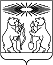 Об утверждении документа планирования регулярных перевозок по муниципальным маршрутам в  границах одного населенного пункта, в границах двух и более населенных пунктов, находящихся в границах Северо-Енисейского районаВ целях создания условий для предоставления транспортных услуг населению и организации транспортного обслуживания населения на территории Северо-Енисейского района, в соответствии с Федеральным законом от 13.07.2015 № 220-ФЗ «Об организации регулярных перевозок пассажиров и багажа автомобильным транспортом и городским наземным электрическим транспортом в Российской Федерации и о внесении изменений в отдельные законодательные акты Российской Федерации» (далее – Федеральный закон), Федеральным законом от 06.10.2003 № 131-ФЗ «Об общих принципах организации местного самоуправления в Российской Федерации», решением Северо-Енисейского районного Совета депутатов от 01.12.2017 № 366-31 «Об органе местного самоуправления, уполномоченном на осуществление функций по организации регулярных перевозок», решением Северо-Енисейского районного Совета депутатов от 17.04.2018 № 434-37 «Об утверждении Положения об организации транспортного обслуживания населения по муниципальным маршрутам регулярных перевозок в границах Северо-Енисейского района», руководствуясь статьей 34 Устава Северо-Енисейского района, ПОСТАНОВЛЯЮ:1. Утвердить документ планирования регулярных перевозок по муниципальным маршрутам в границах одного населенного пункта, в границах двух и более населенных пунктов, находящихся в границах Северо-Енисейского района согласно приложению.2. Опубликовать постановление в газете «Северо-Енисейский Вестник» и разместить на официальном сайте Северо-Енисейского района www.admse.ru в сети «Интернет».3. Настоящее постановление вступает в силу с момента подписания.Временно исполняющий полномочияГлавы Северо-Енисейского района,заместитель главы районапо социальным вопросам	                                 Е.А. МихалеваПриложениек постановлению администрацииСеверо-Енисейского районаот  06.02.2019 №  41-пДокумент планирования регулярных перевозок по муниципальным маршрутам в границах одного населенного пункта, в границах двух и более населенных пунктов, находящихся в границах Северо-Енисейского района1. Виды регулярных перевозок по муниципальным маршрутам2. План изменения муниципальных маршрутов регулярных перевозок3. План-график заключения муниципальных контрактов о выполнении работ, связанных с осуществлением регулярных перевозок по регулируемым тарифам и выдачи свидетельств об осуществлении перевозок по муниципальным маршрутам регулярных перевозок4. План проведения иных мероприятий, направленных на обеспечение транспортного обслуживания населения Северо-Енисейского районаАДМИНИСТРАЦИЯ СЕВЕРО-ЕНИСЕЙСКОГО РАЙОНА ПОСТАНОВЛЕНИЕАДМИНИСТРАЦИЯ СЕВЕРО-ЕНИСЕЙСКОГО РАЙОНА ПОСТАНОВЛЕНИЕ«06» февраля 2019 г.№  41-пгп Северо-Енисейскийгп Северо-Енисейский№ п/пНомер и наименование муниципального маршрута регулярных перевозок в соответствии с реестром маршрутовФактический вид регулярных перевозокПланируемый вид регулярных перевозокДата изменения вида регулярных перевозок1№ 1 Начальный остановочный пункт гп Северо-Енисейский (ул. капитана Тибекина, 1Б) - Конечный остановочный пункт гп Северо-Енисейский (ул. Набережная, 1);Начальный остановочный пункт гп Северо-Енисейский (ул. Набережная, 1) - Конечный остановочный пункт гп Северо-Енисейский (ул. капитана Тибекина, 1Б)по регули-руемым тарифампо регули-руемым тарифам-2№ 2 Начальный остановочный пункт гп Северо-Енисейский (ул. капитана Тибекина, 1Б) - Конечный остановочный пункт гп Северо-Енисейский (ул. Набережная, 1);Начальный остановочный пункт гп Северо-Енисейский (ул. Набережная, 1) - Конечный остановочный пункт гп Северо-Енисейский (ул. капитана Тибекина, 1Б)по регули-руемым тарифампо регули-руемым тарифам-3№ 3 Начальный остановочный пункт гп Северо-Енисейский (ул. капитана Тибекина, 1Б) - Конечный остановочный пункт гп Северо-Енисейский (ул. Набережная, 1);Начальный остановочный пункт гп Северо-Енисейский (ул. Набережная, 1) - Конечный остановочный пункт гп Северо-Енисейский (ул. капитана Тибекина, 1Б)по регули-руемым тарифампо регули-руемым тарифам-4№ 101 Начальный остановочный пункт гп Северо-Енисейский (ул. Шевченко, 2А) - Конечный остановочный пункт п. Новая Калами (ул. Юбилейная ,43);Начальный остановочный пункт п. Новая Калами (ул. Юбилейная ,43) – Конечный остановочный пункт гп Северо-Енисейский (ул. Шевченко, 2А)по регули-руемым тарифампо регули-руемым тарифам-5№ 102 Начальный остановочный пункт гп Северо-Енисейский (ул. Шевченко, 2А) - Конечный остановочный пункт п. Тея (ул. Октябрьская,6); Начальный остановочный пункт п. Тея (ул. Октябрьская,6) - Конечный остановочный пункт гп Северо-Енисейский (ул. Шевченко, 2А)по регули-руемым тарифампо регули-руемым тарифам-6№ 201 Начальный остановочный пункт гп Северо-Енисейский (ул. Шевченко, 2А) - Конечный остановочный пункт п. Брянка (ул. Набережная, 25); Начальный остановочный пункт п. Брянка (ул. Набережная, 25) - Конечный остановочный пункт гп Северо-Енисейский (ул. Шевченко, 2А)по регули-руемым тарифампо регули-руемым тарифам-7№ 202 Начальный остановочный пункт гп Северо-Енисейский (ул. Шевченко, 2А) - Конечный остановочный пункт Промышленный район; Начальный остановочный пункт Промышленный район - Конечный остановочный пункт гп Северо-Енисейский (ул. Шевченко, 2А)по регули-руемым тарифампо регули-руемым тарифам-8№ 203 Начальный остановочный пункт гп Северо-Енисейский (ул. Шевченко, 2А) - Конечный остановочный пункт п. Вангаш (ул. Центральная,21); Начальный остановочный пункт п. Вангаш (ул. Центральная,21) - Конечный остановочный пункт гп Северо-Енисейский (ул. Шевченко, 2А)по регули-руемым тарифампо регули-руемым тарифам-9№ 204 Начальный остановочный пункт гп Северо-Енисейский (ул. Шевченко, 2А) - Конечный остановочный пункт п. Вельмо (ул. Центральная,26); Начальный остановочный пункт п. Вельмо (ул. Центральная,26) - Конечный остановочный пункт гп Северо-Енисейский (ул. Шевченко, 2А)по регули-руемым тарифампо регули-руемым тарифам-№ п/пНомер и наименование муниципального маршрута регулярных перевозок в соответствии с реестром маршрутовВид изменения муниципально-го маршрута регулярных перевозок (установление/ изменение/ отмена)Содержание измененияДата изменения 1№ 1 Начальный остановочный пункт гп Северо-Енисейский (ул. капитана Тибекина, 1Б) - Конечный остановочный пункт гп Северо-Енисейский (ул. Набережная, 1);Начальный остановочный пункт гп Северо-Енисейский (ул. Набережная, 1) - Конечный остановочный пункт гп Северо-Енисейский (ул. капитана Тибекина, 1Б)---2№ 2 Начальный остановочный пункт гп Северо-Енисейский (ул. капитана Тибекина, 1Б) - Конечный остановочный пункт гп Северо-Енисейский (ул. Набережная, 1);Начальный остановочный пункт гп Северо-Енисейский (ул. Набережная, 1) - Конечный остановочный пункт гп Северо-Енисейский (ул. капитана Тибекина, 1Б)---3№ 3 Начальный остановочный пункт гп Северо-Енисейский (ул. капитана Тибекина, 1Б) - Конечный остановочный пункт гп Северо-Енисейский (ул. Набережная, 1);Начальный остановочный пункт гп Северо-Енисейский (ул. Набережная, 1) - Конечный остановочный пункт гп Северо-Енисейский (ул. капитана Тибекина, 1Б)---4№ 101 Начальный остановочный пункт гп Северо-Енисейский (ул. Шевченко, 2А) - Конечный остановочный пункт п. Новая Калами (ул. Юбилейная ,43);Начальный остановочный пункт п. Новая Калами (ул. Юбилейная ,43) – Конечный остановочный пункт гп Северо-Енисейский (ул. Шевченко, 2А)---5№ 102 Начальный остановочный пункт гп Северо-Енисейский (ул. Шевченко, 2А) - Конечный остановочный пункт п. Тея (ул. Октябрьская,6); Начальный остановочный пункт п. Тея (ул. Октябрьская,6) - Конечный остановочный пункт гп Северо-Енисейский (ул. Шевченко, 2А)---6№ 201 Начальный остановочный пункт гп Северо-Енисейский (ул. Шевченко, 2А) - Конечный остановочный пункт п. Брянка (ул. Набережная, 25); Начальный остановочный пункт п. Брянка (ул. Набережная, 25) - Конечный остановочный пункт гп Северо-Енисейский (ул. Шевченко, 2А)---7№ 202 Начальный остановочный пункт гп Северо-Енисейский (ул. Шевченко, 2А) - Конечный остановочный пункт Промышленный район; Начальный остановочный пункт Промышленный район - Конечный остановочный пункт гп Северо-Енисейский (ул. Шевченко, 2А)---8№ 203 Начальный остановочный пункт гп Северо-Енисейский (ул. Шевченко, 2А) - Конечный остановочный пункт п. Вангаш (ул. Центральная,21); Начальный остановочный пункт п. Вангаш (ул. Центральная,21) - Конечный остановочный пункт гп Северо-Енисейский (ул. Шевченко, 2А)---9№ 204 Начальный остановочный пункт гп Северо-Енисейский (ул. Шевченко, 2А) - Конечный остановочный пункт п. Вельмо (ул. Центральная,26); Начальный остановочный пункт п. Вельмо (ул. Центральная,26) - Конечный остановочный пункт гп Северо-Енисейский (ул. Шевченко, 2А)---№ п/пНомер муниципаль-ного маршрута регулярных перевозок в соответствии с реестром маршрутовДата начала проведения процедуры заключения муниципального контракта о выполнении работ, связанных с осуществлением регулярных перевозок по регулируемым тарифам, в соответствии с Федеральным законом от 05.04.2013 № 44-ФЗ «О контрактной системе в сфере закупок товаров, работ, услуг для обеспечения государственных и муниципальных нужд»Дата начала действия муниципаль-ного контракта о выполнении работ, связанных с осуществлением регулярных перевозок по регулируемым тарифамДата начала проведения конкурсных процедур в соответствии с Федеральным Законом (в случае наличия предусмотренных Федеральным Законом оснований для проведения открытого конкурса)Дата начала действия свидетельства об осуществлении перевозок по муниципальному маршруту регулярных перевозок№ п/пНомер муниципаль-ного маршрута регулярных перевозок в соответствии с реестром маршрутов(заполняется в отношении муниципальных маршрутов регулярных перевозок, по которым установлен вид перевозок «по регулируемым тарифам»)(заполняется в отношении муниципальных маршрутов регулярных перевозок, по которым установлен вид перевозок «по регулируемым тарифам»)(заполняется в отношении муниципальных маршрутов регулярных перевозок, по которым установлен вид перевозок «по нерегулируемым тарифам»)(заполняется в отношении муниципальных маршрутов регулярных перевозок, по которым установлен вид перевозок «по нерегулируемым тарифам»)1101.11.201901.01.2020--2201.11.201901.01.2020--3301.11.201901.01.2020--410101.11.201901.01.2020--510201.11.201901.01.2020--620101.11.201901.01.2020--720201.11.201901.01.2020--820301.11.201901.01.2020--920401.11.201901.01.2020--№ п/пНомер и наименование муниципального маршрута регулярных перевозок в соответствии с реестром маршрутовНаименование мероприятияСодержание мероприятияСрок проведения мероприятия1№ 1 Начальный остановочный пункт гп Северо-Енисейский (ул. капитана Тибекина, 1Б) - Конечный остановочный пункт гп Северо-Енисейский (ул. Набережная, 1);Начальный остановочный пункт гп Северо-Енисейский (ул. Набережная, 1) - Конечный остановочный пункт гп Северо-Енисейский (ул. капитана Тибекина, 1Б)---2№ 2 Начальный остановочный пункт гп Северо-Енисейский (ул. капитана Тибекина, 1Б) - Конечный остановочный пункт гп Северо-Енисейский (ул. Набережная, 1);Начальный остановочный пункт гп Северо-Енисейский (ул. Набережная, 1) - Конечный остановочный пункт гп Северо-Енисейский (ул. капитана Тибекина, 1Б)---3№ 3 Начальный остановочный пункт гп Северо-Енисейский (ул. капитана Тибекина, 1Б) - Конечный остановочный пункт гп Северо-Енисейский (ул. Набережная, 1);Начальный остановочный пункт гп Северо-Енисейский (ул. Набережная, 1) - Конечный остановочный пункт гп Северо-Енисейский (ул. капитана Тибекина, 1Б)---4№ 101 Начальный остановочный пункт гп Северо-Енисейский (ул. Шевченко, 2А) - Конечный остановочный пункт п. Новая Калами (ул. Юбилейная ,43);Начальный остановочный пункт п. Новая Калами (ул. Юбилейная ,43) – Конечный остановочный пункт гп Северо-Енисейский (ул. Шевченко, 2А)---5№ 102 Начальный остановочный пункт гп Северо-Енисейский (ул. Шевченко, 2А) - Конечный остановочный пункт п. Тея (ул. Октябрьская,6);Начальный остановочный пункт п. Тея (ул. Октябрьская,6) - Конечный остановочный пункт гп Северо-Енисейский (ул. Шевченко, 2А)---6№ 201 Начальный остановочный пункт гп Северо-Енисейский (ул. Шевченко, 2А) - Конечный остановочный пункт п. Брянка (ул. Набережная, 25);Начальный остановочный пункт п. Брянка (ул. Набережная, 25) - Конечный остановочный пункт гп Северо-Енисейский (ул. Шевченко, 2А)---7№ 202 Начальный остановочный пункт гп Северо-Енисейский (ул. Шевченко, 2А) - Конечный остановочный пункт Промышленный район;Начальный остановочный пункт Промышленный район - Конечный остановочный пункт гп Северо-Енисейский (ул. Шевченко, 2А)---8№ 203 Начальный остановочный пункт гп Северо-Енисейский (ул. Шевченко, 2А) - Конечный остановочный пункт п. Вангаш (ул. Центральная,21);Начальный остановочный пункт п. Вангаш (ул. Центральная,21) - Конечный остановочный пункт гп Северо-Енисейский (ул. Шевченко, 2А)---9№ 204 Начальный остановочный пункт гп Северо-Енисейский (ул. Шевченко, 2А) - Конечный остановочный пункт п. Вельмо (ул. Центральная,26);Начальный остановочный пункт п. Вельмо (ул. Центральная,26) - Конечный остановочный пункт гп Северо-Енисейский (ул. Шевченко, 2А)---